ПРЕДСТАВЛЕНИЕот 08 декабря 2015 года                                                                                                                 № 14В соответствии с пунктом 5.1 раздела I Порядка осуществления внутреннего муниципального финансового контроля в Белоярском районе, городском и сельских поселениях в границах Белоярского района, утвержденного постановлением администрации Белоярского района от 21 января 2014 года № 37 «Об утверждении Порядка осуществления внутреннего муниципального финансового контроля в Белоярском районе, городском и сельских поселениях в границах Белоярского района», пунктом 15 плана контрольной деятельности отдела внутреннего муниципального финансового контроля Комитета по финансам и налоговой политике администрации Белоярского района на 2015 год, утвержденного распоряжением Комитета по финансам и налоговой политике администрации Белоярского района от 25 декабря 2014 года № 19-р «Об утверждении плана контрольной деятельности отдела внутреннего муниципального финансового контроля Комитета по финансам и налоговой политике администрации Белоярского района на 2015 год» проведена проверка использования средств местного бюджета муниципальным бюджетным учреждением физической культуры и спорта Белоярского района «Спортивный центр «Сорум» и соблюдения законодательства Российской Федерации и иных нормативных правовых актов, регулирующих бюджетные правоотношения, по результатам которого, выявлены следующие нарушения:1) учетная политика муниципального бюджетного учреждения физической культуры и спорта Белоярского района «Спортивный центр  «Сорум» за проверяемый период отсутствует.В нарушение Федерального закона от 06 декабря 2011 года № 402-ФЗ «О бухгалтерском учете» (далее – Закон о бухгалтерском учете), приказа Министерства финансов Российской Федерации от 01 декабря 2010 года № 157н «Об утверждении Единого плана счетов бухгалтерского учета для органов государственной власти (государственных органов), органов местного самоуправления, органов управления государственными внебюджетными фондами, государственных академий наук, государственных (муниципальных) учреждений и Инструкции по его применению» (далее – Инструкция 157н) все субъекты учета должны формировать учетную политику;2) нарушение установленного срока возврата неизрасходованных денежных средств, выплаченных в качестве предварительной компенсации проезда к месту использования отпуска и обратно:- по авансовому отчету № 23 от 02 сентября 2013 года подотчетным лицом Ереминым Д.В. сумма 2 240,00 рублей возвращена в кассу 08 октября 2013 года;- по авансовому отчету № 28 от 20 августа 2013 года подотчетным лицом Нигматуллиным С.Ш. сумма 380 рублей возвращена в кассу 08 октября 2013 года, сумма 4 629,07 рублей возвращена в кассу 05 декабря 2013 года;- по авансовому отчету № 37 от 28 октября 2013 года подотчетном лицом Пацевич А.В. сумма 5065,00 рублей возвращена в кассу 05 декабря 2013 года.Согласно пункту 4.29 решения Думы Белоярского района от 08 июня 2006 года № 42 «О гарантиях и компенсациях для лиц, проживающих в Белоярском районе, работающих в организациях, финансируемых из бюджета Белоярского района» (далее – решение Думы № 42) «Работник в течение двух недель после предоставления авансового отчета обязан в полном объеме возвратить средства, выплаченные ему в качестве предварительной компенсации расходов, в случае, если он не воспользовался ими в целях проезда к месту использования отпуска и обратно, или возвратить разницу в случае превышения авансовой суммы над фактически понесенными расходами»;С учетом изложенного и на основании пункта 7 раздела III Порядка осуществления внутреннего муниципального финансового контроля в Белоярском районе, городском и сельских поселениях в границах Белоярского района, утвержденного постановлением администрации Белоярского района от 21 января 2014 года № 37 «Об утверждении Порядка осуществления внутреннего муниципального финансового контроля в Белоярском районе, городском и сельских поселениях в границах Белоярского района» Комитету по делам молодежи, физической культуре и спорту администрации Белоярского района, предлагается следующее: 1) формировать учетную политику в соответствии с законом о бухгалтерском учете, Инструкцией 157н;2) согласно пункту 4.29 решения Думы № 42 возвращать средства, выплаченные в качестве предварительной компенсации расходов в течение двух недель после предоставления авансового отчета, в случае, если не воспользовались ими в целях проезда к месту использования отпуска и обратно. Провести профилактическую беседу с лицами ответственными за ведение учета расчетов с подотчетными лицами, в целях исключения в дальнейшем аналогичных нарушений.О результатах рассмотрения настоящего представления и принятых мерах необходимо письменно проинформировать отдел внутреннего муниципального финансового контроля до 10 декабря 2015 года с приложением подтверждающих документов.Начальник отдела внутреннего муниципального финансового контроля                                                                   Е.И. Янюшкина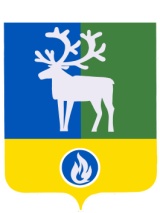 Белоярский район Ханты-Мансийский автономный округ – ЮграАДМИНИСТРАЦИЯ БЕЛОЯРСКОГО РАЙОНАКОМИТЕТ ПО ФИНАНСАМИ НАЛОГОВОЙ ПОЛИТИКЕПредседателю Комитета по делам молодежи, физической культуре и спорту администрации Белоярского районаА.В. МайбородаМЦентральная ул., д. 9, г.Белоярский, Ханты-Мансийский автономный округ – Югра, Тюменская область, 628161Тел. 2-22-18, факс 2-30-21 Е-mail: finotd@beloyarsky.wsnet.rn ОКПО 05228831, ОГРН 1028601521541ИНН/КПП 8611003426/861101001Председателю Комитета по делам молодежи, физической культуре и спорту администрации Белоярского районаА.В. МайбородаМ          от                         2015 года  №                 на № _______ от _____________Председателю Комитета по делам молодежи, физической культуре и спорту администрации Белоярского районаА.В. МайбородаМ